7th Grade FACS  ~ ~ ~ Mrs. Skinner7th Grade FACS  ~ ~ ~ Mrs. Skinner7th Grade FACS  ~ ~ ~ Mrs. SkinnerDateLesson PlansStandardsB3 12:30 –  1:48G1  8:15 –   9:38G2  9:42 – 11:05G3 12:30 –  1:48Fall 2020Wed Aug 19Thurs Aug 20Welcome! Communication: interview, introduce – treats; curriculum/expectations; Log in to Google Classroom with code; Create Journals: design covers with 1st & last name in color, Entry #1 – Strategy B – Acrostics with your name/minimum of 5 positives that describe you.FCS R 3.2FCS.R 2.1FCS.HD2.3Fri Aug 21Mon Aug 24Begin A Better You project – write plan, project due Sept 4/8; Introduce Talks: instructions, choose with partner or by self (decision-making), select topic and create idea web. . . . Discuss/complete 1st 3 steps of planning process; begin researchFCS R 2.3WHST.6-8.8Tues Aug 25Wed Aug 26~ XELLO Learning Styles Inventory Journal #2 – report % results and write 3 sentences of explanation; Submit. Finish research on topic – read and highlight info for talk; Write one bibliography entry; 3 PRINTED articles due next classFCS – varied by topicWHST.6-8.8Thurs Aug 27Fri Aug 28Create outline draft; Write on talkFCS – variedWHST.6-8.4WHST.6-8.8Mon Aug 31Tues Sept 1Finish writing talk; guidelines for creating slides presentedFCS – variedWHST.6-8.4WHST.6-8.8RST.6-8.2RST.6-8.8 Wed Sept2Thurs Sept 3Journal #3:  Strategy J – “I will present my illustrated talk.” (3 expansions in this one sentence: __ I will ___ present my ___ ill. Talk ___); Complete paperwork: score sheet, planning process, outline, and bibliography. Complete slides and finalize talk preparation.  Select Fabric!WHST.6-8.2WHST.6-8.4WHST.6-8.8Fri Sept 4Mon – Labor Day Tues Sept 8 Complete plan for A Better You project and turn in; Journal #4: Strategy I – base this on one talk by a classmate; Present Illustrated TalksFCS – variedWHST.6-8.4WHST.6-8.8Wed Sept 9Thurs Sept 10Finish presenting Illustrated Talks/ complete Journal #4 if not yet inFCS – varied by topicFri Sept 11Mon Sept 14Journal #5: Strategy D – “I am (your name) the sewer.” 4 good sentences; Discuss projects; Check out tote trays, sewing tool identification and safety notes; ASSIGN sewing tools worksheet; Assess eLearners status (machine access? handsewing?)FCS.T.2.1Tues Sept 15Wed Sept 16Clothing Care – Laundry: Textbook worksheet, discussion, video, stain removal; Home assignment due Sept. 29/30FCS – TextilesThurs Sept 17Fri Sept 18Sewing machine safety, parts identification and operation; “Drive”; stitch on paperFCS – TextilesW.7.4Mon Sept 21Tues Sept 22Sewing Safety and Tools Quiz; Finish graded paper stitching; Cut fabric for seam samples; pin basteFCS.T.2.1Wed Sept 23Thurs Sept 24Thread sewing machines; Stitch fabric samples:  5/8 inch seam with overedge and ¼ inch seam serged; Study machine parts.FCS – TextilesFri Sept 25Mon Sept 28Machine Parts Quiz; Finish seam samples with seam finishes: 5/8 inch with overedge; ¼ inch sergedFCS – TextilesTues Sept 29Wed Sept 30Home Laundry Due!Sewing Day #1 - UNIT SKILLS:*Technical Reading          *Goal Setting    *Time Management   *CommunicationBean Bag -  Use pattern to cutout, mark opening, stitch ¼”, trim and turn, fill, stitch closed. FCS – TextilesThurs Oct 1Fri Oct 2Sewing Day #2 Bean Bags continued!  FCS – TextilesMon Oct 5Tues Oct 6Sewing Day #3  Button – hand sewingStart Face MaskFCS – TextilesWed Oct 7Thurs Oct 8d Oct Sewing Day #4  Finish Face MaskProject of choiceFCS – TextilesFri Oct 9Tues Oct 13Sewing? Or move up/add a day to Human DevelopmentWed Oct 14Thurs Oct 15Introduce Human Development standards; benefits of and reasons for child care; child care careers; acrostic caregiver characteristics; textbook worksheet on stages of development and toy safety; Babysitting video with Journal #6 – Strategy NONE – 2 child care tips and where YOU will use them; non-dominant hand coloringFCS.HD1.1FCS.HD3.1FCS.HD3.3Fri – Oct 16Mon – Oct 19Human Development: Chapter wksht review; development, dos/don’ts, and safety class quizzes;   student demonstrations of caring for children; Quia Quiz!  FCS.HD3.1FCS.HD3.3WHST.6-8.4Tues – Oct 20Wed – Oct 21Shaken Baby Syndrome video and Journal #7 –Strategy G: SBS is 100% preventable. 3 sentences. https://www.youtube.com/watch?v=M3xytsg6oDo Quia: Child Care Test; FCS.NW3.1WHST.6-8.4Thurs – Oct 22Fri – Oct 23Kitchen Safety – teamwork on textbook/wksheet; test study assist; video (as time allows) with Journal #8 – kitchen safety poem.Mon – Oct 26Tues – Oct 27Nutrition:  Take Kitchen/ Food Safety Test;  Microwave pretest; kitchen procedures; LAB: Monkey Bread – adding color in microwave cooking; Microwave packet page 16.FCS.NW.3.1Wed – Oct 28Thurs – Oct 29Nutrition:  Measuring demonstration; measuring worksheet – due today or beginning of next class; BONUS LAB for students with all assignments in; ICU WORK:  kitchen safety test retakes; laundry steps postersFCS.NW.2.1 FCS.NW.3.2Fri – Oct 30Mon – Nov 2Nutrition:  Measuring worksheet due! Exercise Your Options booklets handed out – complete pages 1 – 6 as teacher directed; HOME ASSIGNMENT:  24 hour food record on page 14. . . be sure to include amounts.FCS.NW.3.1FCS.NW.3.2RST.6-8.4Tues – Nov 3Tues - MusicalWed – Nov 4Nutrition:  Microwave packet pretest review with Just the Facts: Microwave Ovens DVD;  microwave packet page 9; Lab evaluation explained; Good Recipe/Gobbly Chow Lab and worksheetFCS.NW.2.1FCS.NW.2.2RST.6-8.7Thurs – Nov 5Fri – Nov 6Nutrition:  Table Setting guidelines/ Manners;  Confetti Rice Lab - concept:  stirring; Spaghetti Potato Lab – concept:  piercing; study microwave packet page 2FCS.NW.2.3FCS.NW.3.2RST.6-8.4Mon – Nov 9Tues – Nov 10Wed – Nov 11 - NO SCHOOLNutrition:  Breakfast: Options booklet page 10; Breakfast Because video with discussion; plan Breakfast Buffet.FCS.NW.2.1FCS.NW.3.2Thurs – Nov 12Fri – Nov 13Nutrition:  Study of nutrient Calcium for strong bones and teeth:  Build Better Bone Now video, Lab: Apple Crisp with Ice CreamFCS.NW.2.3FCS.NW.3.2RST.6-8.4Mon – Nov 16Tues – Nov 17Nutrition:  Complete pages 15-16 of Options booklet following printed instructions; Best 7 ¼ tips for Nutrition & Nutrients DVDFCS.NW.2.3RST.6-8.3RST.6-8.7Wed – Nov 18Thurs – Nov 19Nutrition:  Bubble Pizza Lab – use of oven; include veggie; Fast Food lesson in Options pages 7-9 with video; recipe costingFCS.NW.2.3RST.6-8.2Fri – Nov 20Mon – Nov 23Nutrition:Options booklet pages 19-20 on activity; Food, Health and Exercise video with math activity to calculate calories burned by various activitiesFCS.NW.2.2MathTues – Nov 24Wed – Nov 25ThanksgivingNutrition:Ground Beef Lab and study*Tacos                    *Sloppy Joes           *Spaghetti*Broiled Burgers     *Chili                        *MeatloafMicrowave unit QUIZFCS.NW.2.2.1FCS.NW.3.2Mon – Nov 30Tues – Dec 1Nutrition:Finish Options booklet and turn in; Review plans for Breakfast Buffet; MICROWAVE UNIT TEST; Nutrition Snap Recap game (Jeopardy format)FCS.NW.2.1FCS.NW.2.3RST.6-8.2Wed – Dec 2Thurs– Dec 3Nutrition:Breakfast Buffet:  Food Preparation & service; table setting and manners; time management!FCS.NW.2.3FCS.NW.3.2Fri – Dec 4Mon – Dec 7Intro to job skills; Career Exploration with SDMyLife matchmaker assessment - complete Journal entry #9 and #10FCS.CE.1.1FCS.CE.1.3WHST.6-8.4Tues – Dec 8Wed – Dec 9Assess school and home habits that affect work habits; Journal # 11 – I should be hired for the job because. . .; FCS.CE.1.3RST.6-8.2Thurs – Dec 10Fri – Dec 11Begin financial unit:  Dave Ramsey booklets;  playspent.org;FCS.CE.1.3RST.6-8.2Mon – Dec 14Tues – Dec 15Continue money management at https://teachbanzai.com/ with pretest and then life situations; Journal # 12 – Strategy C - If I had a checking account, it would/would not be overdrawn – 3 good sentences; back cover Journal entry – class evaluation; TURN IN JOURNALS!Wed – Dec 16Thurs – Dec 17continue on Bonzai Life Situations and Game; rewards for stickers earned during Nutrition unit (kisses/ brownie bites/ ice cream/ toppings); ICU work as needed; Financial Smarts Kahoot – with prize – bonus points.  Fri – Dec 18Mon – Dec 21Tues – Dec 22Wed- Dec 23Collect passes for extra credit; Banzai Posttest; Return financial grades with 100 Grand; Stash That Cash DVD; ICU work as needed; FACS Review JeopardyHappy Holidays!!  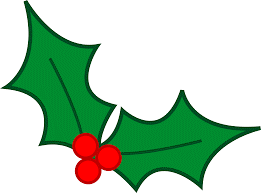 